МУНИЦИПАЛЬНОЕ БЮДЖЕТНОЕ ОБЩЕОБРАЗОВАТЕЛЬНОЕ УЧРЕЖДЕНИЕ СРЕДНЯЯ ШКОЛА № 5 города Липецка имени Героя Советского Союза С.Г. Литаврина  ПРОГРАММА ПСИХОЛОГО-ПЕДАГОГИЧЕСКОГО СОПРОВОЖДЕНИЯ УЧАЩИХСЯ «ГРУППЫ РИСКА»В УСЛОВИЯХ РЕАЛИЗАЦИИ ФГОС 2020-2021 гСоставители:Дубинина Марина  Петровна, педагог-психолог,89525980999m.dubinina2010@yandex.ruЛипецк, 2020ПАСПОРТ ПРОГРАММЫПояснительная записка           Актуальность.  Здоровье подрастающего поколения, и, в первую очередь,  психическое, относится к наиболее значимым социальным ценностям. Современная социально-экономическая ситуация в стране, социальное расслоение общества, оказывают негативное влияние на учащихся школы. Правовая и социальная незащищенность подростков приводят к тому, что дети вынужденно адаптируются к негативным условиям. Результатом является: нежелание учиться и работать,  неприемлемое поведение по отношению к взрослым, бродяжничество, употребление ПАВ. Об ухудшении психического здоровья свидетельствуют данные официальной статистики. Отмечается значительный рост числа нервно-психических заболеваний, которые имеют непосредственную причинную связь с воздействием стрессовых факторов, — это неврозы, психосоматические расстройства, депривационное развитие личности. Происходящая ломка сложившихся стереотипов и ценностей порождает чувства обманутости, неуверенности в будущем, безысходности, апатии, разочарования, что способствует возникновению психологических и психических расстройств и нарушений и, в частности, самых распространённых среди них – детской агрессии и жестокости. Социальная депривация личности, в свою очередь, наносит огромный ущерб обществу и, к сожалению, не исчерпывается, исключительно, экономическими последствиями для государства. Изменение социального статуса человека отражается на трудовой, общественной деятельности конкретной личности. Ценностные ориентиры социально дезадаптированной личности, его образ жизни и общения, способствуют затруднению дальнейшей социальной адаптации. В результате этого люди, получившие признаки социопатии в результате неправильного воспитания и формирования их личности, оказываются отверженными. Социальная дезадаптация ещё более усиливается из-за негативного отношения к ним со стороны общества. Живя в условиях отчуждения со стороны окружающих,  личность, в силу уже сформировавшихся негативных черт характера, накапливает и далее опыт агрессии и жестокости. Патологические черты характера со временем приобретают статус стойких личностных образований, что способствует, в итоге, пополнению статистики детской преступности. Таким образом, если не произойдет улучшения в социально-экономической ситуации, то, учитывая ухудшение психологического статуса определённых групп детей, «групп риска», можно предполагать не только дальнейшее увеличение их числа, но и  социальное стихийное формирование у детей данной группы социопатий и других, малообратимых личностных изменений.  В свою очередь, введение новых ФГОС и связанные с ними изменения в системе школьного образования определяют ряд новых  функций педагога-психолога  образовательного учреждения. Прежде всего,  это  качество результатов образования, овладение УУД. Это способствует более результативному взаимодействию между всеми участниками образовательного процесса, в частности, позволяет более чётко координировать и совершенствовать  работу по профилактике асоциальных явлений.Непосредственная практическая работа в общеобразовательной школе с «трудными» детьми выявила необходимость в разработке программы,  которую педагоги-психологи могли бы использовать в своей деятельности. В практической направленности программы заключается ее актуальность и новизна. Программа успешно реализована в процессе работы с детьми «группы риска», особенно, проявляющими жестокость и агрессию по отношению к сверстникам и окружающим. Разработанная система занятий по коррекции агрессивного поведения с помощью поэзии, несущей психотерапевтическую нагрузку и развивающих бесед,  является оригинальной авторской разработкой, продолжающей технологию воспитывающих бесед В А. Сухомлинского.Программа направлена на коррекцию деформаций и дисгармоний различных сторон качеств и свойств личности «трудного» ребенка в рамках программы ФГОС, выявление путей и способов их профилактики и коррекции, создание комфортных социально-психологических условий для развития личности ребёнка.Вид программы: коррекционно-развивающая программаСроки реализацииПрограмма рассчитана на 1 года, в течение 2020-2021 г.Целью настоящей программы является:Оказание психологической помощи учащимся «группы риска». Для достижения цели решаются следующие задачи:- выявление особенностей психолого-педагогического статуса учащегося с целью профилактики и решения проблем, возникающих у них в обучении, общении и психическом состоянии;- формирование доверия к окружающим через становление и совершенствование сферы нравственных чувств, принятие себя;- нормализация межличностных отношений;- предупреждение употребления ПАВ, профилактика и коррекция отклонений в интеллектуальном и личностном развитии.Адресат, ограничения и противопоказания на участие в освоении программы. Программа предназначена для помощи детям группы риска, имеющих поведенческие нарушения. Программа также может применяться в практике взаимодействия с детьми, имеющими нормативное развитие.Принципы модели психолого-педагогического сопровождения:научность – использование научно обоснованных и результативных технологий и методик (интерактивные методы, исследовательские методы, приёмы и технологии);системность – организация системы работы со всеми участникамиобразовательного процесса;гуманизм, ориентация на максимальные возможности личности -соответствие характера обучения сензитивным периодам жизни ребенка;организация личностно-ориентированного образования – применение технологий, методик, техник, подходов личностно-ориентированного взаимодействия;	Продолжительность курса: 1 год.Программа реализуется по четвертям1 четверть диагностический этап: мониторинг личностного и интеллектуального развития учащихся (групповая диагностика)2 четверть: диагностический этап: мониторинг личностного и интеллектуального развития учащихся (индивидуальная диагностика)3 четверть: мотивационный и коррекционно-развивающий этап: мотивация эффективного и безбарьерного общения (применение разработанной системы занятий, направленной на коррекцию агрессивного поведения «Добрые стихи»), индивидуальные развивающие тренинги и занятия; индивидуальная и групповая коррекционно-развивающая работа (тренинг внутригруппового взаимодействия).4 четверть: контрольный этап (психодиагностический мониторинг, анализ результатов работы).Важное условие эффективной работы по выявлению детей группы риска. Признаками, способствующими отнесению учащегося к группе риска являются:• наличие поведенческих проблем (агрессивное поведение, жестокость, пропуски занятий без уважительных причин и т. д.);• употребление ПАВ; • неблагополучная ситуация в семье и т п.Психологическая реальность учащихся, которая подлежит коррекции: • конфликты с педагогами, родителями, сверстниками;• неадекватная самооценка;• неличие негативных жизненных  целей и установок;• отсутствие осознанного волевого контроля, импульсивность поведения.Таким образом, цель и задачи взаимодействия педагога-психолога с детьми группы риска – оказание ему многосторонней психолого-педагогической помощи.Реализация программ коррекционно-развивающих занятий направлена на решение следующих задач психологической помощи:• повышение учебной мотивации;• формирование навыков общения, социальной адекватности, основ здорового образа жизни;• профилактика употребления психоактивных веществ.Система оценки достижений результатов.Диагностика детей группы риска.Диагностический этап.Диагностика осуществляется как самостоятельный этап работы или по запросу от педагогов, родителей, классных руководителей.Временные рамки диагностики:•  дети младшего школьного возраста - не более 25-30 минут;• с подростками – не более 35-40 минут.Диагностический инструментарий психолога в работе с детьми группы риска.Коррекционно-развивающий этап.1. Индивидуальная работа.2. Групповая работа.Психологически	 тренинг (структура, смысловое наполнение):- Приветствие (позволяет снять барьеры общения).-Вводно-разминочные упражнения (воздействие на эмоциональное состояние детей, позволяет активизировать детей).- Основная часть (психотехнические упражненияи приемы, направленные на решение задач программы. Каждый ребенок имеет право высказать свое мнение, отношение к той или иной ситуации).- Рефлексия (детьми даются две оценки: эмоциональная и смысловая).Ритуал прощания.Время реализации занятий:один раз в неделю, продолжительность 40-45 минут.Поскольку проблема ребенка многоаспектна, она дополнена работой с семьей, способствующую оптимизации детско-родительских отношений и работой с педагогическим коллективом (индивидуальноеконсультирование, проведение семинаров).Психологическое консультирование детей группы рискаРабота с запросом рассматривается как индивидуальное психолого-педагогическое сопровождение. Социально-психологическое консультирование учащихся осуществляется в соответствии с традиционной  общепринятой схемой:• запрос педагога, родителя, учащихся;• установление взаимодействия с учащимся (простые доступные вопросы, не вызывающие у ребёнка трудностей для ответа и предполагающие создание безбарьерной ситуации);• беседа-интервью или диагностическая беседа (правила «воронки»-усложняющиеся вопросы и вопросы личностно-смыслового характера в процессе осуществления «конгруэнтности» психолога и клиента по мере развития и продвижения беседы) - поиск причин возникновения проблемы, задание способа действия для учащегося, анализ возможных причин проблемы, выработка конструктивных решений. По результатам консультирования определяются направления коррекционно-развивающей работы с учащимися группы риска.Учебно-тематическое планирование по групповой работе с младшими школьниками «группы риска», начальное звено.(занятия направлены на развитие сферы чувств и нравственное воспитание)Итого часов-18.Содержание программыЗанятия проводятся в форме развивающих уроков по авторскому пособию «Добрые стихи». В пособии разработаны вопросы для беседы и задания.Учебно-тематическое планирование по работес подростками «группы риска». 6-8 классы.Итого часов-11.Содержание программыЗанятия в форме тренингов проводятся с использованием пособия Я. К. Нелюбовой «Помощь детям, пострадавшим от насилия в семье: правовые аспекты, тренинговые занятия, рекомендации».Ожидаемые результаты при реализации ФГОС.Ожидаемыми результатами реализации программы могут являться и явлюются: обеспечение благополучной социализации, укрепление психологического и психического здоровья учащихся, снижение риска употребления ПАВ,  создание комфортной атмосферы в классах, развитие мотивации учебной деятельности, коммуникативных навыков, духовно-нравственное становление и совершенствование.Условия реализации и успешного осуществления программы:1. Определение задач конкретизирующих главные цели.2. Выбор моделей, форм, методов, методик и технологий развивающей и коррекционной работы.3. Определение времени воздействия в процессе коррекции с учётом возрастных особенностей детей и здоровьесберегающих технологий. 4. Разработка содержания программы и занятий. 8. Оценка эффективности программы.9. Использование современных педагогических технологий.Требования к материально-техническим условиям реализации программы:1) требования, определяемые в соответствии с санитарно-эпидемиологическими правилами и нормативами;2) требования, определяемые в соответствии с правилами пожарной безопасности;3) требования к средствам обучения и воспитания в соответствии с возрастом и индивидуальными особенностями развития детей;4) оснащенность помещений развивающей предметно-пространственной средой;5) требования к материально-техническому обеспечению программы (учебно-методический комплект, оборудование, оснащение (предметы).Информационное обеспечение программы.Битянова М. Р. Практикум по психологическим играм с детьми и подростками.- Санкт- Петербург, 2007.Галичкина О.В. Система работы администрации школы по профилактике наркомании.- Волгоград, «Учитель», 2006.Горбатенко Л.С. Родителям и педагогам все о наркомании.- Ростов-на-Дону, «Феникс», 2005.Ковалько В.И. Здоровьесберегающие технологии: школьник и компьютер.- М., 2007.Лепешева Е. Методика диагностики типа школьной мотивации у старшеклассников/школьный психолог, №9, 2007.Я. Н. Нелюбова. Помощь детям, пострадавшим от насилия в семье: правовые аспекты, тренинговые занятия, рекомендации авт.,-сост. Я. К. Нелюбова.- Волгоград: Учитель, 2009.Организация деятельности психолого-педагогического сопровождения в системе образования в условиях реализации ФГОС// сост.: О. А. Драганова, М. И. Калараш, И. В. Климова. – Липецк: ЛИРО, 2014.Понамарева Е.А. Коллекция педагогического инструментария /Методист, №6, 2007. С47 – 48.Рождественская Н. А. Девиантное поведение и основы его профилактики у подростков. — Генезис Москва, 2015. Свиридов А. Н. Модели взаимодействия с детьми группы риска: опыт работы социального педагога, авт., -сост. А. Н. Свиридов. – Волгоград: учитель, 2010.Соколова Н. Подходы к определению «социально-педагогическая поддержка // Социальная педагогика  №5, 2009.Цабыбин С.А. Взаимодействие школы и семьи.- Волгоград, «Учитель», 2005Шевердин С.Н. У опасной черты. Как уберечь детей от алкоголя – М.,1997Шишковец Т.А. Справочник социального педагога.- М., 2005.Приложение 1.Диагностический инструментарий психолога в работе с детьми группы рискаДиагностика склонности к агрессивному поведению Опросник копинг-стратегий школьного возрастаФамилия ___________________________________________ Имя _______________________ Возраст _________________Класс___________ Школа ______________ Дата ___________И н с т р у к ц и я.1. Подумай о том, что ты делаешь, когда чувствуешь напряжение или беспокоишься о чем-то. Обычно это бывает, когда случаются неприятные события.2. Отметь крестиком в первом столбце те копинг-стратегии (способы поведения), которые ты чаще всего используешь в трудных и неприятных для себя ситуациях.3. Теперь прочти этот список еще раз и во втором столбце отметь крестиком те способы, которые тебе обычно помогают справиться с напряжением и беспокойством.4. Напиши, что еще ты делаешь в такой напряженной, тревожной и неприятной ситуации.5. Нарисуй на обороте листа ту неприятную ситуацию, которую ты вспомнил.МЕТОДИКА ОПРЕДЕЛЕНИЯ ИНДИВИДУАЛЬНЫХ 
КОПИНГ-СТРАТЕГИЙ Э. ХАЙМАИ н с т р у к ц и я. Вам будет предложен ряд утверждений, касающихся особенностей вашего поведения. Постарайтесь вспомнить, каким образом вы чаще всего разрешаете трудные и стрессовые ситуации высокого эмоционального напряжения. Обведите кружком тот номер, который вам подходит. В каждом разделе утверждений необходимо выбрать только один вариант, при помощи которого вы разрешаете свои трудности.Отвечайте в соответствии с тем, как вы справляетесь с трудными ситуациями в последнее время. Не раздумывайте долго – важна ваша первая реакция. Будьте внимательны!УтвержденияА1. Говорю себе: «В данный момент есть что-то важнее, чем трудности».2. Говорю себе: «Это судьба, нужно с этим смириться».3. Говорю себе: «Это несущественные трудности, не все так плохо, в основном все хорошо».4. Я не теряю самообладания и контроля над собой в тяжелые минуты и стараюсь никому не показывать своего состояния.5. Я стараюсь все проанализировать, все взвесить и объяснить себе, что же случилось.6. Говорю себе: «По сравнению с проблемами других людей – это пустяк».7. Говорю себе: «Если что-то случилось, то так угодно Богу».8. Я не знаю, что делать, и мне временами кажется, что мне не выпутаться из этих трудностей.9. Я придаю своим трудностям особый смысл, преодолевая их, я совершенствуюсь сам.10. Говорю себе: «В данное время я полностью не могу справиться с этими трудностями, но со временем смогу справиться и с более сложными».Б1. Я всегда глубоко возмущен несправедливостью судьбы ко мне и протестую.2. Я впадаю в отчаяние, я рыдаю и плачу.3. Я подавляю эмоции в себе.4. Я всегда уверен, что есть выход из трудной ситуации.5. Я доверяю преодоление своих трудностей другим людям, которые готовы помочь мне.6. Я впадаю в состояние безнадежности.7. Я считаю себя виноватым и получаю по заслугам.8. Я впадаю в бешенство, становлюсь агрессивным.В1. Я погружаюсь в любимое дело, старясь забыть о трудностях.2. Я стараюсь помочь людям,  и в заботах о них забываю о своих горестях.3. Стараюсь не думать, всячески избегаю сосредоточения  на своих неприятностях.4. Стараюсь отвлечься и расслабиться (с помощью алкоголя, успокоительных средств, вкусной еды и т. п.).5. Чтобы пережить трудности, я берусь за осуществление давней мечты (еду путешествовать, поступаю на курсы иностранного языка и т. п.).6. Я изолируюсь, стараюсь остаться наедине с собой.7. Я использую сотрудничество со значимыми мне людьми для преодоления трудностей.8. Я обычно ищу людей, способных помочь мне советом.Анализ результатовИспользуется преимущественно качественно-содержательный анализ ответов. В ключе каждое утверждение связано с определенной копинг-стратегией. Если опрашиваемый выбирает конкретное утверждение как наиболее привычное для себя, предполагается, что соответствующая копинг-стратегия будет для него типичной. Стратегии совладания со стрессом могут быть: продуктивными, относительно продуктивными и непродуктивными. Копинг-стратегии делятся на три группы:– когнитивные;– эмоциональные;– поведенческие.В ключе копинг-стратегии приведены в соответствие с утверждениями. В скобках даны обозначения:П – продуктивная копинг-стратегия (помогает быстро и успешно совладать со стрессом);О – относительно продуктивная копинг-стратегия (помогающая в некоторых ситуациях, не очень значимых, например, или при небольшом стрессе);Н – непродуктивная копинг-стратегия (не устраняет стрессовое состояние, а, напротив, способствует его усилению).КлючА. Когнитивные копинг-стратегии1. Игнорирование. Говорю себе: «В данный момент есть что-то важнее, чем трудности» (О).2. Смирение. Говорю себе: «Это судьба, нужно с этим смириться» (Н).3. Диссимиляция. Говорю себе: «Это несущественные трудности, не все так плохо, в основном все хорошо» (О).4. Сохранение самообладания: «Я не теряю самообладания и контроля над собой в тяжелые минуты и стараюсь никому не показывать своего состояния» (О).5. Проблемный анализ: «Я стараюсь все проанализировать, все взвесить и объяснить себе, что же случилось» (П).6. Относительность. Говорю себе: «По сравнению с проблемами других людей – это пустяк» (О).7. Религиозность. Говорю себе: «Если что-то случилось, то так угодно Богу» (О).8. Растерянность: «Я не знаю что делать, и мне временами кажется, что мне не выпутаться из этих трудностей» (Н).9. Придание смысла: «Я придаю своим трудностям особый смысл, преодолевая их, я совершенствуюсь сам» (О).10. Установка собственных ценностей. Говорю себе: «В данное время я полностью не могу справиться с этими трудностями, но со временем смогу справиться и с более сложными» (О).        Б. Эмоциональные копинг-стратегии– Протест – «Я всегда глубоко возмущен несправедливостью судьбы ко мне и протестую» (О).– Эмоциональная разрядка – «Я впадаю в отчаяние, я рыдаю и плачу» (Н).– Подавление эмоций – «Я подавляю эмоции в себе» (Н).– Оптимизм – «Я всегда уверен, что есть выход из трудной ситуации» (П).– Пассивная кооперация – «Я доверяю преодоление своих трудностей другим людям, которые готовы помочь мне» (О).– Покорность – «Я впадаю в состояние безнадежности» (Н).– Самообвинение – «Я считаю себя виноватым и получаю по заслугам» (Н).– Агрессивность – «Я впадаю в бешенство, становлюсь агрессивным» (Н).   В. Поведенческие копинг-стратегии1. Отвлечение – «Я погружаюсь в любимое дело, старясь забыть о трудностях» (О).2. Альтруизм – «Я стараюсь помочь людям, и в заботах о них забываю о своих горестях» (О).3. Активное избегание – «Стараюсь не думать, всячески избегаю сосредоточиваться на своих неприятностях» (Н).4. Компенсация – «Стараюсь отвлечься и расслабиться (с по-мощью алкоголя, успокоительных средств, вкусной еды и т. п.)» (О).5. Конструктивная активность – «Чтобы пережить трудности, я берусь за осуществление давней мечты (еду путешествовать, поступаю на курсы иностранного языка и т. п.)» (О).6. Отступление – «Я изолируюсь, стараюсь остаться наедине с собой»7. Сотрудничество – «Я использую сотрудничество со значимыми мне людьми для преодоления трудностей» (П).8. Обращение – «Я обычно ищу людей, способных помочь мне советом» (О).Методика диагностики предрасположенности личности
к конфликтному поведению К. ТомасаИ н с т р у к ц и я. Вам предлагается 30 пар несложных суждений. Каждое суждение описывает возможное поведение человека в ситуации общения с другим человеком. Каждый раз читайте подряд два суждения (А и Б) и выбирайте то, которое в большей степени характеризует ваше собственное поведение. Выбранное суждение отметьте.О п р о с н и к.1. А) Иногда я предоставляю другим возможность взять на себя ответственность за решение спорного вопроса.    Б) Чем обсуждать то, в чем мы расходимся, я стараюсь обратить внимание на то, с чем мы оба согласны.2. А) Я стараюсь найти компромиссное решение.    Б) Я пытаюсь уладить дело с учетом интересов другого и моих собственных.3. А) Обычно я настойчиво стремлюсь добиться своего.    Б) Я стараюсь успокоить другого и, главным образом, сохранить наши отношения.4. А) Я стараюсь найти компромиссное решение.    Б) Я иногда жертвую своими собственными интересами ради интересов другого человека.5. А) Улаживая спорную ситуацию, я все время стараюсь найти поддержку у другого.    Б) Я стараюсь сделать все, чтобы избежать бесполезной напряженности.6. А) Я пытаюсь избежать возникновения неприятностей для себя.    Б) Я стараюсь добиться своего.7. А) Я стараюсь отложить решение спорного вопроса, с тем чтобы со временем решить его окончательно.    Б) Я считаю возможным в чем-то уступить, чтобы добиться другого.8. А) Обычно я настойчиво стремлюсь добиться своего.    Б) Я первым делом стараюсь ясно определить то, в чем состоят все затронутые интересы и спорные вопросы.9. А) Я думаю, что не всегда стоит волноваться из-за каких-либо возникающих разногласий.    Б) Я предпринимаю все усилия, чтобы добиться своего.10. А) Я твердо стараюсь достичь своего. Б) Я пытаюсь найти компромиссное решение.11. А) Первым делом я стараюсь ясно определить то, в чем состоят все затронутые интересы и спорные вопросы. Б) Я стараюсь успокоить другого и, главным образом, сохранить наши отношения.12. А) Зачастую я избегаю занимать позицию, которая может вызвать споры. Б) Я даю возможность другому в чем-то остаться при своем мнении, если он так же идет мне навстречу.13. А) Я предлагаю среднюю позицию. Б) Я настаиваю, чтобы было сделано по-моему.14. А) Я сообщаю другому свою точку зрения и спрашиваю о его взглядах. Б) Я пытаюсь показать другому логику и преимущество моих взглядов.15. А) Я стараюсь успокоить другого и, главным образом, сохранить наши отношения. Б) Я стараюсь сделать все необходимое, чтобы избежать напряженности.16. А) Я стараюсь не задеть чувств другого. Б) Я пытаюсь убедить другого в преимуществах моей позиции.17. А) Обычно я настойчиво пытаюсь добиться своего. Б) Я стараюсь сделать все, чтобы избежать болезненной напряженности.18. А) Если это сделает другого счастливым, я дам ему возможность настоять на своем. Б) Я даю другому возможность остаться при своем мнении, если он идет мне навстречу.19. А) Первым делом я стараюсь ясно определить то, в чем состоят все затронутые интересы и спорные вопросы. Б) Я стараюсь отложить решение спорного вопроса, с тем чтобы со временем решить его окончательно.20. А) Я пытаюсь немедленно преодолеть наши разногласия. Б) Я стараюсь найти наилучшее сочетание выгод и потерь для нас обоих.21. А) Ведя переговоры, я стараюсь быть внимательным к желаниям другого. Б) Я всегда склоняюсь к прямому обсуждению проблемы.22. А) Я пытаюсь отыскать решение, которое находится  посредине  между моей позицией и точкой зрения другого человека.  Б) Я отстаиваю свои желания.23. А) Как правило, я озабочен тем, чтобы удовлетворить желание каждого из нас. Б) Иногда я предоставляю возможность другим взять на себя ответственность за решение спорного вопроса.24. А) Если позиция другого кажется ему важной, я постараюсь пойти навстречу его желаниям. Б) Я стараюсь убедить другого прийти к компромиссу.25. А) Я пытаюсь показать другому логику и преимущество моих взглядов. Б) Ведя переговоры, я стараюсь быть внимательным к желаниям другого.26. А) Я предлагаю среднюю позицию. Б) Я почти всегда озабочен тем, чтобы удовлетворить желание каждого из нас.27. А) Зачастую я избегаю занимать позицию, которая может вызвать споры. Б) Если это сделает другого счастливым, я дам ему возможность настоять на своем.28. А) Обычно я настойчиво стремлюсь добиться своего. Б) Улаживая ситуацию, я обычно стараюсь найти поддержку у другого.29. А) Я предлагаю среднюю позицию. Б) Думаю, что не всегда стоит волноваться из-за каких-либо возникающих разногласий.30. А) Я стараюсь не задеть чувств другого. Б) Я всегда занимаю такую позицию в спорном вопросе, чтобы мы совместно с другим заинтересованным человеком могли добиться успеха.К л ю ч:О б р а б о т к а   д а н н ы х.  Вы пишете в столбиках названия стратегий (можно сокращенно, по первой букве) в следующем порядке:– П (противоборство).– С (сотрудничество).– К (компромисс).– И (избегание).– У (уступчивость).Подсчитайте сумму выборов каждой стратегии при помощи ключа. Удобнее всего представить результат в виде графика.ФРЕЙБУРГСКАЯ АНКЕТА АГРЕССИВНОСТИДля получения экспресс-данных об агрессии и агрессивности в большой выборке опрашиваемых в ходе исследования можно применять «Фрейбургскую анкету агрессивности». Она позволит определить общий «фон», на котором осуществляется каждодневное общение, и прогнозировать степень фрустрированности образовательной среды для ребенка.Фрейбургская анкетаФ. И. О.____________________________________________________Пол ________________________________________________Возраст _____________________________________________Место работы родителей ___________________________________________________________________________________Инструкция к этой анкете предлагает обвести кружком слово «да», если соответствующее высказывание имеет к подростку отношение, и «нет», если оно его не касается.А н к е т а   с о д е р ж и т   с л е д у ю щ и е   в о п р о с ы:1. Я знаю, что ребята за моей спиной говорят обо мне плохо.    да	нет2. Я редко даю сдачи, когда меня бьют.    да	нет3. Я быстро теряю самообладание, однако так же быстро успокаиваюсь.    да	нет4. Если мне при размене денег дают на один рубль больше и если я его беру, то позднее меня мучают сильные угрызения совести.    да	нет5. Я могу так рассвирепеть, что буду, например, бить всех подряд.    да	нет6. Честно говоря, мне иногда доставляет удовольствие мучить других.    да	нет7. Если по отношению ко мне кто-то поступает несправедливо, то я желаю ему настоящего наказания.    да	нет8. Я верю в то, что за зло можно отплатить добром, и в соответствии с этим и действую.    да	нет9. Если грубо обращаются к кому-нибудь из моих друзей, то мы вместе думаем о наказании.    да	нет10. У меня иной раз бывают трудности с родителями.    да	нет11. Собака, которая не слушается, заслуживает удара.    да	нет12. С ребятами, которые любезнее, чем я мог ожидать, я держусь осторожно.    да	нет13. Если я должен для защиты своих прав применить физическую силу, то я так и делаю.    да	нет14. У меня часто бывают разногласия с другими.    да	нет15. Мне кажется, что большая часть дурных поступков однажды будет наказана.    да	нет16. Когда я разъяренный, я охотно освобождаюсь от этого состояния во время физической работы.    да	нет17. Раньше я иногда очень охотно мучил других, например выворачивал руки, дергал за волосы и так далее.    да	нет18. Иногда я себе представляю, какие ужасы должны были бы произойти с теми, кто ко мне несправедлив.    да	нет19. Я могу припомнить, что однажды был так рассержен, что взял первую оказавшуюся под рукой вещь и разорвал или разбил ее.    да	нетТест на агрессию АссингераВыберите   о т в е т:1. Склонны ли Вы искать пути к примирению после очередного конфликта?1) Всегда.2) Иногда.3) Никогда.2. Как Вы ведете себя в критической ситуации?1) Внутренне кипите.2) Сохраняете полное спокойствие.3) Теряете самообладание.3. Каким вас считают окружающие?1) Самоуверенным и завистливым.2) Дружелюбным.3) Спокойным и независтливым.4. Как Вы отреагируете, если Вам предложат ответственное поручение?1) Примете ее с некоторыми опасениями.2) Согласитесь без колебаний.3) Откажетесь ради собственного спокойствия.5. Как Вы будете себя вести, если кто-то без разрешения что-то возьмет с Вашего стола?1) Выдадите ему «по первое число».2) Заставите вернуть.3) Спросите, не нужно ли ему еще что-нибудь.6. Какими словами Вы встретите друга или подругу значительно опоздавшего на встречу с вами?1) «Что это тебя так задержало?»2) «Где ты торчишь вечно?»3) «Я уже начал(а) волноваться».7. Как бы Вы вели себя за рулем автомобиля, если бы были его владельцем?1) Стараетесь обогнать машину, которая «показала вам хвост».2) Вам все равно, сколько машин Вас обошло.3) Помчитесь с такой скоростью, чтобы никто не догнал Вас.8. Какими Вы считаете свои взгляды на жизнь?1) Сбалансированными.2) Легкомысленными.3) Крайне жесткими.9. Что Вы предпринимаете, если не все удается?1) Пытаетесь свалить вину на другого.2) Смиряетесь.3) Становитесь впредь осторожнее.10. Как Вы отреагируете на фельетон о случаях распущенности среди ваших сверстников?1) «Пора бы уже запретить развлечения в ночных клубах».2) «Надо создать возможность организованно и культурно отдыхать».3) «Нечего с такими церемониться, надо наказывать»11. Что Вы ощущаете, если место, которое Вы хотели занять, досталось другому?1) «И зачем я только на это нервы тратил?»2) «Видно, моя физиономия фейс-контроль не прошла».3) «Может быть, мне удастся в другой раз?»12. Как Вы смотрите «страшный» фильм?1) Боитесь.2) Скучаете.3) Получаете искреннее удовольствие.13. Представьте себя в дорожной пробке: вы опаздываете на важный для вас зачёт, то Вы…1) Будете нервничать на зачёте;2) Попытаетесь вызвать снисходительность учителя;3) Огорчитесь.14. Как Вы относитесь к своим спортивным успехам?1) Обязательно стараетесь выиграть.2) Цените удовольствие почувствовать себя сильным и энергичным.3) Очень сердитесь, если не везет.15. Как Вы поступите, если Вас плохо обслужили в ресторане?1) Стерпите, избегая скандала.2) Вызовете администратора и сделаете ему замечание.3) Отправитесь с жалобой к директору ресторана.16. Как Вы себя поведете, если Вашего лучшего друга избили в школе?1) Поговорите с обидчиком.2) Поговорите скандально на повышенных тонах.3) Посоветуете ему дать сдачи.17. Как Вы считаете, какой  Вы человек?1) Средний.2) Самоуверенный.3) Пробивной.18. Что Вы ответите попутчику в автобусе, с которым столкнулись в дверях, если он начал извиняться перед Вами?1) «Простите, это моя вина».2) «Ничего, пустяки».3) «А повнимательней Вы быть не можете?!»19. Как Вы отреагируете на статью в газете о случаях хулиганства среди молодёжи?1) «Когда же, наконец, будут приниматься меры?!»2) «Надо бы ввести телесные наказания».3) «Нельзя все валить на молодежь, виноваты и воспитатели!»20. Представьте, что Вам предстоит заново родиться, но уже животным. Какое животное Вы предпочтете?1) Тигра или леопарда.2) Домашнюю кошку.3) Медведя.Теперь внимательно просмотрите подчеркнутые ответы. Суммируйте номера ответов.Р е з у л ь т а т ы:36–44 очка. Вы умеренно агрессивны, но вполне успешно идете по жизни, поскольку в Вас достаточно здорового честолюбия и самоуверенности.45 и более очков. Вы излишне агрессивны и при этом нередко бываете неуравновешенным и чрезмерно жестоким по отношению к другим людям. Вы надеетесь добраться до управленческих «верхов», рассчитывая на собственные методы, и добиться успеха, даже жертвуя интересами домашних, окружающих. Поэтому Вас не удивляет неприязнь сослуживцев, но при малейшей возможности Вы стараетесь их за это наказать.35 и менее очков. Вы чрезмерно миролюбивы, что обусловлено недостаточной уверенностью в собственных силах и возможностях. Это, конечно, не значит, что Вы, как травинка, гнетесь под любым ветерком... И все же побольше решительности Вам не помешает!Если по семи и более вопросам Вы набрали по три очка и менее чем по семи вопросам – по одному очку, то взрывы Вашей агрессивности носят скорее разрушительный, чем конструктивный характер. Вы склонны к непродуманным поступкам и ожесточенным дискуссиям. Вы относитесь к людям пренебрежительно и своим поведением провоцируете конфликтные ситуации, которых вполне могли бы избежать.Если же по семи и более вопросам Вы получите по одному очку и менее чем по семи вопросам – по три очка, то Вы чрезмерно замкнуты. Это не значит, что Вам не присущи вспышки агрессивности, но Вы подавляете их уж слишком тщательно.Приложение 2.Обучающее пособие «Добрые стихи» для учащихся младшего школьного возрастаКотейко 

Кот мой серый, Васенька, 
Своей шубой хвалится. 
Полюбуйтесь, как она? 
Сбоку – белых два пятна, 
На спине – полоски, 
Пусть они неброски, 
Но зато какие –  
Блестящие и насыпные! 
Лапки – мягкие подушки, 
Но, враги, держите ушки –
Лапки хоть и маленьки, 
Но на них есть сабельки. 
Вот так шуба! Просто грёзы! 
От врагов и от мороза. 


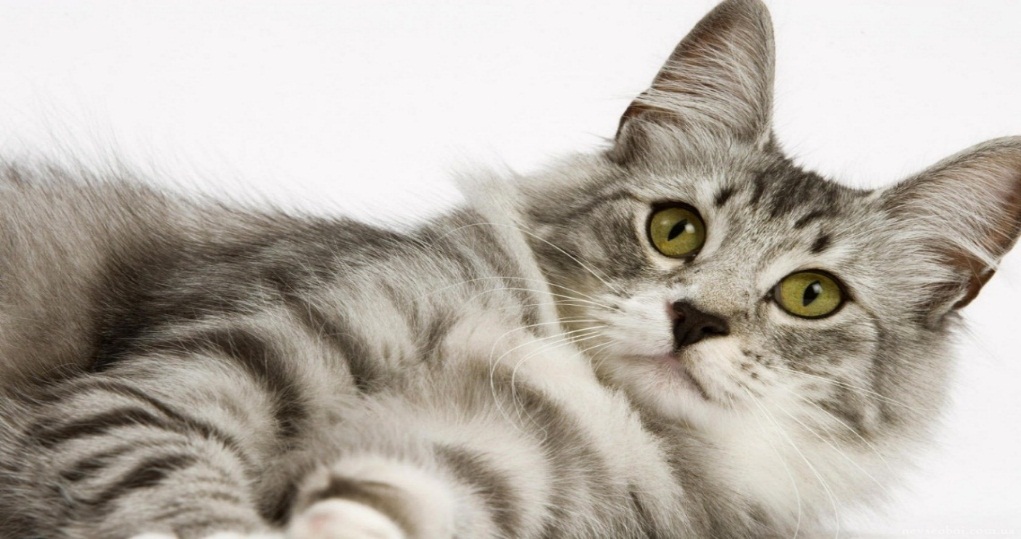 Вопросы для обсуждения.В чём состоит главная мысль стихотворения? Какие чувства передаёт автор в стихотворении?Чему учит стихотворение?Найдите фрагменты текста, доказывающие заботливое отношение к животному.ФилинФилин песенку поёт:
Спать нам ночью не даёт. 
Он кричит, свистит и воет, 
Явно, что-то беспокоит. 
Он сидит на проводах , 
Не летит он никуда, 
Только песнь свою заводит: 
Скрипом-свистом душу взводит. 
Кроха-филин мохнолапый
Диалог ведёт с собакой: 
Плачет, возмущается, 
Пса просить пытается.. 
Ждёт: собачка ведь уснёт, 
Повернётся на бочок.
У собачки мясо в миске 
И шашлычные сосиски…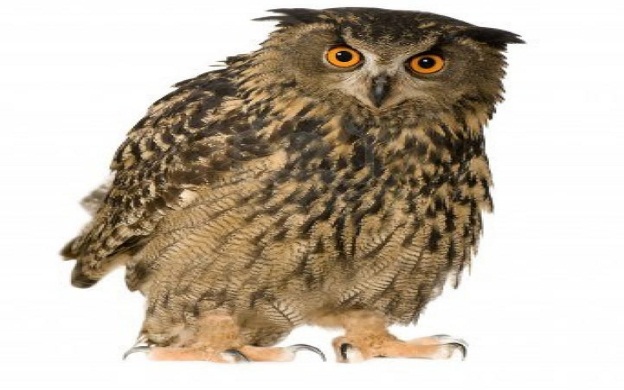 Вопросы для обсуждения.Нравится ли людям песенка филина? Почему?Ситуация, в которой оказалась птица, является ли для неё опасной? Почему? Найдите в тексте слова, подтверждающие правильность вашего мнения.Почему филин не улетает от жилья людей не смотря на опасность? Как бы вы образно охарактеризовали ситуацию, в которой находится птица?С кем, по замыслу автора, пытается договориться филин? Как он это делает? Найдите слова в тексте.Не обижу !Кошку серую, Маришку,Ни за что я не обижу!Ведь её лукавый глаз Смотрит жалобно на нас.Кошка мне хвостом виляет, Это значит – доверяет!И бежит навстречу людям,Это значит – кошка любит!Для неё совсем не жалкоДаже все мои подарки:Хочешь, дам тебе я сушки,Свои мягкие игрушки,И скажу тебе я:«Спасибо за доверие»!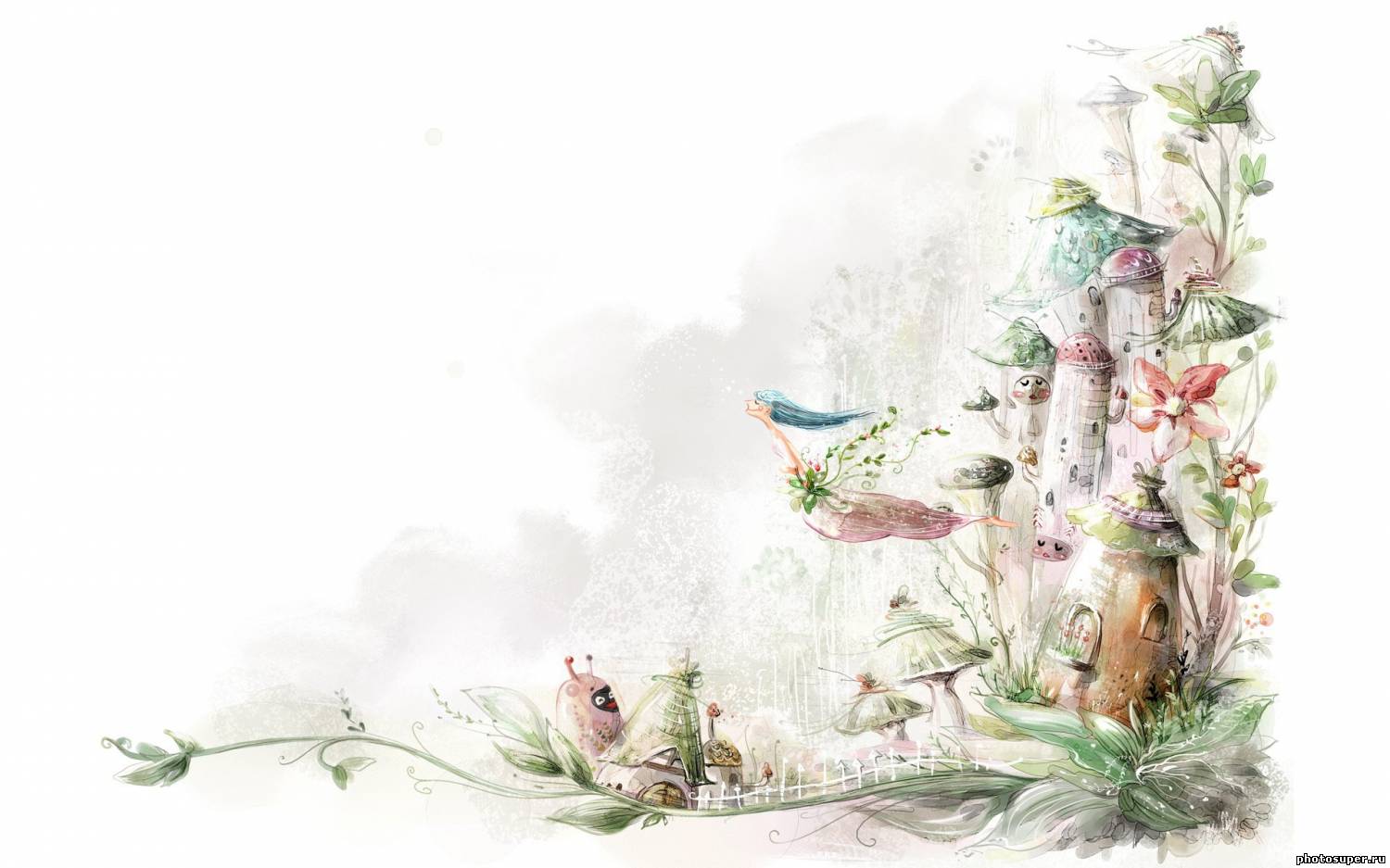 Весенняя лирика(загадки)****
Кто рассыпал на лугу 
Золотые кнопки? 
Все собрать я не смогу:
Нет большой коробки. 
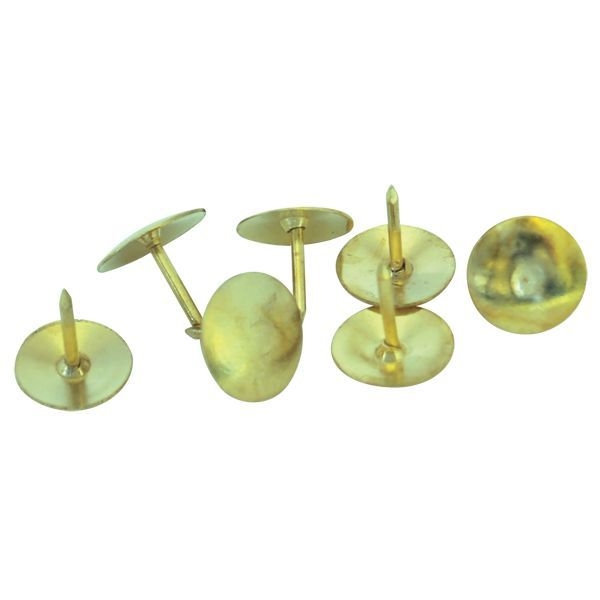 ****
Кто придумал? На траве 
Голубые кляксы. 
Промокашки не найти 
Для подобной «ваксы». 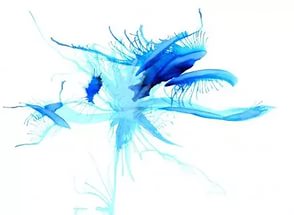 
****
Полосатый флибустьер 
Наследил. Нарочно? 
Синий тоненький цветок 
Испытал на прочность. 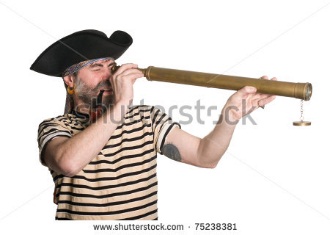 ****Смотрю – глазам не верю я!В небе – ожерелья! Бусы в небе! Как красиво!Чёрный жемчуг в переливах!С неба капелька упалаИ на бусинку попала.Разлетелся вдребезгиЖемчуг ожерелья.Как же так? Оно пропало,Словно вовсе не бывало!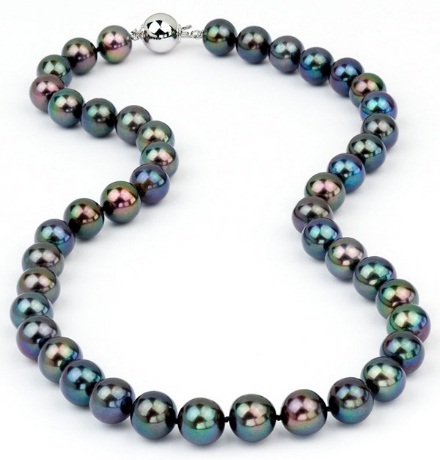 Отгадки****Золотистый одуванчикК нам пробрался на цветник.Золотистый одуванчик – Солнца проводник!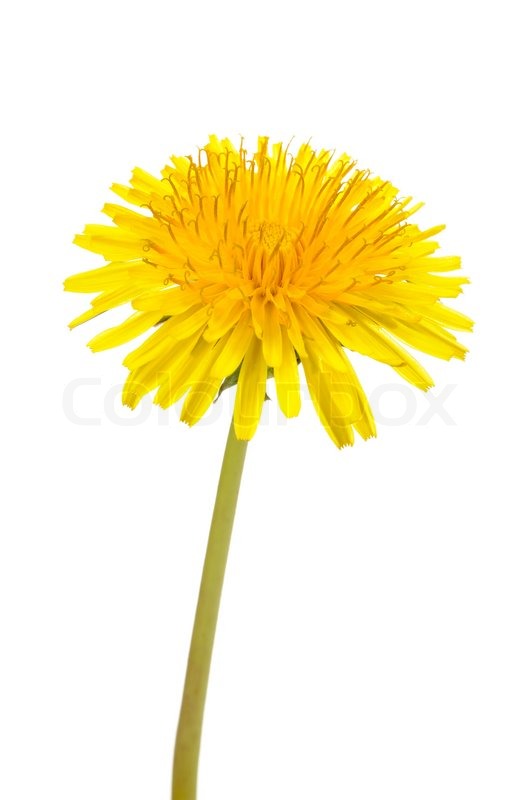 ****Скромный, маленький цикорийМного нам приносит пользы:Настроенье улучшает,От простуды избавляет. 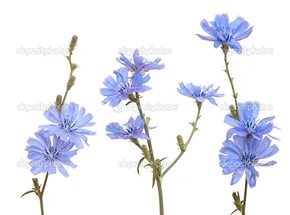 ****Эти линии электропередачиЯрко украсила живая природа:Держат ястребы-бусинки в лапкахЛеску-нить под куполом небосвода.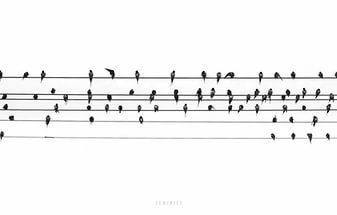 ****
Полосатый флибустьер 
Наследил. Нарочно? 
Синий тоненький цветок 
Испытал на прочность. 
Шмель мохнатый приземлился 
На поверхность кляксы, 
И цикорий обломился 
Под тяжестью массы.Наименование программыПрограмма психолого-педагогического сопровождения учащихся «группы риска» вусловиях реализации ФГОС ОООМБОУ СШ №5 г.Липецка им. Героя Советского Союза С.Г. ЛитавринаСпособы обеспечения гарантий прав участников программы (нормативно-правовая база разработки программы)-Конституция РФ;-Закон Российской Федерации от 29 декабря . № 273-ФЗ «Об образовании в Российской Федерации»;-Конвенция о правах ребенка;-Закон Российской Федерации «Об основныхгарантиях прав ребенка в Российской Федерации»№124-ФЗ от 24.07.1998 года, с изм. от 17 декабря2009г.;-Положение о Службе практической психологии в системе Министерства образования Российской Федерации (утверждено приказом Минобразования России от 22 октября . № 636 Приказ Минобрнауки России 
от 28 декабря . №2106) -Федеральный государственный образовательный стандарт основного общего образовния, Утвержден приказом Министерства образования и науки Российской Федерации от «17»  декабря  . № 1897-Семейный кодекс Российской Федерации (№223-ФЗ от 29.12.1995г. в ред. от 30.06.2008 №106-ФЗ)Разработчики и исполнители программыПедагог-психолог Дубинина М. П.Объект психолого-педагогического сопровожденияОбучающиеся младшей, средней ступени образования; учащиеся подросткового возраста, возраста ранней юности, педагоги реализующие стандарты ФГОС ООО; родители детей, обучающихся по новым стандартамЦель программыОказание психологической помощи учащимся«группы риска»ЗадачиВыявление особенностей психолого-педагогического статуса учащегося с целью профилактики и решения проблем, возникающих у них в обучении, общении и психическом состоянии;- формирование доверия к окружающим через становление и совершенствование сферы нравственных чувств, принятие себя;- нормализация межличностных отношений;- предупреждение употребления ПАВ, профилактика и коррекция отклонений в интеллектуальном и личностном развитии.Сроки реализации программы2020-2021 гОжидаемые и конечные результаты реализации программы- Успешная адаптация обучающихся в классе,привлечение к деятельности в общественной жизни;-Повышение уровня самостоятельности ивоспитанности;-Повышение показателей успешности в обучении;-Снижения риска употребления ПАВ;-Снижение уровня тревожности обучающихся вобразовательном процессе.;-Снижение уровня агрессии и жестокости;-Устранение признаков социопатии.№НаименованиеметодикиНазначение1.Диагностика состояния агрессии. Опросник Басса-ДаркиОпросник личностный, разработан А. Бассом и А. Дарки в . и предназначен для диагностики агрессивных и враждебных реакций.2.Опросник копинг-стратегий школьного возрастаОписание способа действия в напряженной, тревожной и неприятной ситуации.3.Методика определения индивидуальных коппинг-стратегий Э. Хайма.Определение стратегий совладания со стрессом, которые могут быть: продуктивными, относительно продуктивными и непродуктивными.4.Методика диагностики предрасположенности личности
к конфликтному поведению К. ТомасаДиагностика возможного поведения человека в ситуации общения с другим человеком ( противоборство, сотрудничество, избегание, компромисс, уступчивость).5.Фрейбургская анкета агрессивности. Получения экспресс-данных об агрессии и агрессивности в большой выборке опрашиваемых.6.Опросник «СОП»(Склонность к отклоняющемуся поведению)Автор А.Н. ОрелСоциально-психологическая диагностика девиантного поведения.7.Схемы экспертной оценкиадаптированности ребенка к школе (для учителей и родителей) В.И.Чирковой. Тест «Беседа о школе» М. Р. БитяновойАнализ динамики поведенческих,аффективных и социально-психологических характеристик,позволяющих оценить адаптированность школьника.8.Личностный опросника Р.Кеттелла.Выявление индивидуально-Психологических особенностей 9.Тест школьнойтревожности Филлипса.Изучение уровня и характератревожности. Анализируютсяфакторы тревожности в сфере учебных ситуаций, социальныхотношений.№
п/пНаименование разделов и темВсего часовВ том числеВ том числеФорма занятия№
п/пНаименование разделов и темВсего часовлекциипракти-ческие занятияФорма занятия1Мониторинг психологических особенностей и поведения.44Группо-вое тестирование1.1Опросник коппинг-стратегий поведения детей школьного возраста. 111.2Тест на агрессию Ассингера111.3Фрейбургская анкета агрессивности.111.4Схемы экспертной оценки адаптированности ребёнка к школе В. И. Чирковой. Тест «Беседа о школе» М. Р. Битяновой.112.Ознакомление с пособием «Добрые стихи». Групповые и индивидуальные беседы.222.1Ознакомление с пособием. Интерактивная беседа.11Интерактивное общение. Развивающая игра.2.2Интерактивное общение. Беседа.113.Чтение и анализ стихотворений.553.1Чтение, анализ и обыгрывание стихотворения «Филин».113.2Чтение, анализ и обыгрывание стихотворения «Котейко».113.3Чтение, анализ и обыгрывание стихотворения «Не обижу»!113.4Чтение «Весенней лирики». Беседа. Анализ.224.Составление сказок, рассказов о природе и животных, авторских эссе, стихотворений.77Тренинг (интерактивное взаимодействие (беседа, совмест-ная деятель-ность),развива-ющяя игра)4.1Развивающая игра «Напишем сказку сами»334.2Развивающая игра «Сочиняем стихи»224.3Развивающая игра «Пишем эссе»22№п/пНаименование разделов и темЦели и задачи занятияСодержание занятий и упражненийТребования к условиям1.1.1Мониторинг психологических особенностей и поведения. Опросник коппинг-стратегий поведения детей школьного возраста.Оценка, постановка психологического диагноза с помощью комплексной диагностикиОписание способа действия в напряженной, тревожной и неприятной ситуацииРасстановка столов для диагностики  (1 учащийся за столом), стимульный материал, опросные бланки1.2Тест на агрессию АссингераОценка, постановка психологического диагноза с помощью комплексной диагностикиДиагностика склонности  поиска пути к примирению после конфликтаРасстановка столов для диагностики  (1 учащийся за столом), стимульный материал, опросные бланки1.3Фрейбургская анкета агрессивности.Оценка, постановка психологического диагноза с помощью комплексной диагностикиПолучения экспресс-данных об агрессии и агрессивности Расстановка столов для диагностики  (1 учащийся за столом), стимульный материал, опросные бланки1.4Схемы экспертной оценки адаптированности ребёнка к школе В. И. Чирковой. Тест «Беседа о школе» М. Р. Битяновой.Оценка, постановка психологического диагноза с помощью комплексной диагностикиАнализ динамики поведенческих,аффективных и социально-психологичес-ких характеристик,позволяющих оценить адаптирован-ность Анализ волевых и поведенческих детерминант обученияСтимульный материал, опросные бланки2.2.12.2Ознакомление с пособием «Добрые стихи». Групповые и индивидуальные беседы. Интрактивное общение.1.  Активизация индивидуальных умственных и эмоциональных процессов учащихся. 2.  Возбуждение внутреннего диалога у учащегося. 3.  Обеспечение понимания информации, являющейся предметом обмена. 4.Индивидуализация педагогического взаимодействия. 5.  Вывод учащегося на позицию субъекта обучения. 6.Достижение двусторонней связи при обмене информацией между учащимися.1.Рассматривание пособия и иллюстраций.2.Беседа. Побуждение к  эмоциональ-ности, определяющей мотивы поступков, постепенно переходящую в развитие произвольных действий, волевого поведения, умения руководство-ваться правилами.3. Рисованиепо мотивам увиденного по дороге в школуПособие «Добрые стихи», альбом, краски, кисти или карандаши3.3.1Чтение, анализ и обыгрывание стихотворения «Филин».1.Формирование нравственных качеств, оказание помощи в том, чтобы увидеть нравственную ситуацию, выделить нравственную сторону явлений. 2.Опора на подражательную способность детей в обучении их нравственному поведению.3.Накопление сенсорного опыта1.Приветствие «Пожелание добра».2.Чтение стихотворения.3.Анализ стихотворения (вопросы для обсуждения).4.Игра «Вырази цветом» (передача переживаний с помощью цветовых карточек).5.Игра «Лучшая скульптура» (передача настроения и переживаний с помощью пантомимы).6.Рефлексия «Нарисуем настроение на пастельном картоне»Пособие «Добрые стихи», пастельные мелки, пастельный картон, цветовые карточки, фишки для соревнования3.2Чтение, анализ и обыгрывание стихотворения «Котейко».1.Формирование и совершенствование эмоционально-нравственной сферы, пробуждение сопричастности к событию, умения сопереживать1.Приветствие «Никто не знает…»2.Чтение стихотворения.3.Анализ стихотворения (вопросы для обсуждения).4.Выразительное прочтение стихотворения учащимися.5. Игра «Лучшая скульптура» (передача настроения и переживаний с помощью пантомимы).6.Рефлексия. «Нарисуем своё настроение пальчиковыми красками».Пособие «Добрые стихи», пальчиковые краски, альбом для рисования, ватман3.3Чтение, анализ и обыгрывание стихотворения «Не обижу»!1.Совершенствование сферы эмоций и чувств. 2.Создание условий для анализа учащимися роли мимики и контакта глаз в общении и сопереживании.1.Приветствие «Приветствуем движениями».2.Чтение стихотворения.3.Анализ стихотворения (вопросы для обсуждения).4.Упражнение «Разговор спина к спине».5.Рефлексия «Нарисуем настроение отпечатками»Пособие «Добрые стихи», краски, ватман, отпечатки: пузырчатая бумага, пищевая плёнка, пористая бумага.3.4Чтение «Весенней лирики». Беседа. Анализ. 1.Совершенствование сферы эстетических чувств.2. Создание условий для обращения к своему опыту наблюдений за природой в особенно эмоциональных ситуациях, анализа собственного опыта «общения» с природой1.Приветствие «Чаша доброты».2.Чтение стихотворений. Отгадывание загадок, игра «Совмести линиями загадку и отгадку»3.Анализ (вопросы для обсуждения).4.Игра «Час редактора. Рифмы».5.Рефлексия «Опиши свои переживания, используя рифмы»Пособие «Добрые стихи», карандаши, альбом, карточки с пропущенными рифмами, тексты с пропущенными словами.4.4.1Составление сказок, рассказов о природе и животных, авторских эссе, стихотворений. Развивающая игра «Напишем сказку сами».Формирование, развитие нравственных, эстетических и интеллектуальных чувств.2.Создание условий для формирования самосознания.1.Приветствие «Чаша доброты».2.Упражнение «Отгадай-ка».3.Беседа «Как пишутся сказки».4.Сочинение сказки «цепочкой (ведущий начинает, а остальные продолжают)».5. Рисование сказочных персонажей.6. Рефлексия   «Раскрась своё настроение».Карточки с нарисованными лицами, выражающими эмоцию, тетрадь, карандаши, альбом для рисования, ватман с прорисованными квадратами для раскрашивания4.2Развивающая игра «Сочиняем стихи»1.Формирование, развитие нравственных, эстетических и интеллектуальных чувств.2.Создание условий для анализа учащимися психологического содержания поэзии1.Приветствие «Передай психологический мяч с пожеланием».2.Упражнение «Где найти рифмы»?3.Рифмование текста, игра «Мои рифмы».4.Игра «Начинаем писать собственную книгу». Создание иллюстраций к своему стихотворению.5. Рефлексия «Расскажи о своём настроении в стихах».Мягкий мяч для занятий по психологии, тетрадь, альбом для рисования, карандаши или краски, альбом-книжка.4.3Развивающая игра «Пишем эссе»1.Формирование, развитие нравственных, эстетических и интеллектуальных чувств.2.Создание условий для восприятия и анализа сложных (амбивалентных) эмоций и чувств.1.Приветствие «Передай психологический мяч с пожеланием».2.Сочинение эссе «цепочкой (ведущий начинает, а остальные продолжают)».5. Рисование персонажей к книге6. Рефлексия   «Раскрась своё настроение».Мягкий мяч для занятий по психологии, тетрадь, альбом для рисования, карандаши или краски, альбом-книжка.№
п/пНаименование разделов и темВсего часовВ том числеВ том числеФорма занятия№
п/пНаименование разделов и темВсего часовлекциипракти-ческие занятияФорма занятия1.Знакомство312Тренинговые занятия с использова-нием разминок, подвижных игр, арттерапев-тических упражнений.1.1Самопознание.1Тренинговые занятия с использова-нием разминок, подвижных игр, арттерапев-тических упражнений.1.2Словарь эмоций.1Тренинговые занятия с использова-нием разминок, подвижных игр, арттерапев-тических упражнений.1.3Мысли, чувства, поведение.1Тренинговые занятия с использова-нием разминок, подвижных игр, арттерапев-тических упражнений.2.Что значит быть агрессивным?71Тренинговые занятия с использова-нием разминок, подвижных игр, арттерапев-тических упражнений.2.1Что делать с гневом?1Тренинговые занятия с использова-нием разминок, подвижных игр, арттерапев-тических упражнений.2.2Спор – не ссора.1Тренинговые занятия с использова-нием разминок, подвижных игр, арттерапев-тических упражнений.2.3Нужно ли помнить обиду?1Тренинговые занятия с использова-нием разминок, подвижных игр, арттерапев-тических упражнений.2.4Как спросить?1Тренинговые занятия с использова-нием разминок, подвижных игр, арттерапев-тических упражнений.2.5Как сказать «нет»?1Тренинговые занятия с использова-нием разминок, подвижных игр, арттерапев-тических упражнений.2.6Опасные ситуации.1Тренинговые занятия с использова-нием разминок, подвижных игр, арттерапев-тических упражнений.3.Я могу собой гордиться…11Тренинговые занятия с использова-нием разминок, подвижных игр, арттерапев-тических упражнений.№п/пНаименование разделов и темЦели и задачи занятияСодержание занятий и упражненийТребования к условиям1.ЗнакомствоИнформирование участников о целях и содержании групповой работы1.Знакомство.2.Разминка.3.Формулирование личных целей, принятие правил групповой работы.3.Упражнения в парах, групповые упражнения.4.Развивающие игры.5.Рефлексия.Оборудование для подвижных игр, различные виды бумаги для арттерапев-тических упражнений, бланки заданий, раздаточный материалом, рабочие тетради.1.1Самопознание.Повышение сплочённости группы, развитие установки на совместную деятельность1.Приветствие «Мяч по кругу».2.Разминка «присядьте, топните, хлопните те кто…».3. Упражнение в парах на осознание целей групповой работы «Два ослика».4.Формирование личных целей участниками группы «Я хочу научиться…»5. Игра «Все вместе».6.Упражнение «Свободный рисунок»7.Рефлексия «Рукопожатие в круге».Мяч для тренингов, ватман, бумага для рисования. карандаши, краски.1.2Словарь эмоций.Повышение сплочённости группы, развитие эмоциональной сферы, обучение навыкам определения и выражения различных чувств.1.Приветствие «Рукопожатие в круге».2.Упражнение «Что было хорошего за неделю?».3.Разминка «Сороконожка»4.Упражнение «Нарисуй лица».5. Упражнение «Таблица чувств»6.Разминка «Изобрази чувства».7. Игра «Мы все чем-то похожи».8.Рефлексия «Рукопожатие в круге».Мяч для тренингов, ватман, бумага для рисования. карандаши, краски.1.3Мысли, чувства, поведение.Развитие эмоциональной сферы, обучение навыкам определения и выражения чувств; дифференциация понатий «мысли», «чувства», «поведение»; повышение сплочённости группы.1.Приветствие «Рукопожатие в круге».2.Упражнение «Что было хорошего за неделю?».3. Разминка «Друг к дружке».4.Упражнение «Мысли, чувства, поведение»5. Упражнение в парах «Обозначь ситуацию».6. Игра «Довольный и сердитый».7. Когда идёт дождь, я думаю о…».8. Рефлексия «Рукопожатие в круге».Мяч для тренингов, ватман, бумага для рисования,  карандаши.2.Что значит быть агрессивным?.Актуализация представлений участников об агрессивном поведении. Работа с собственными агрессивными чувствами, развитие рефлексии.1.Приветствие «Рукопожатие в круге».2.Упражнение «Что было хорошего за неделю?».3.Разминка «Толкалки».4. Упражнение «Что значит быть агрессивным?».5.Упражнение «Самый, самый злой…».6.«Рубка дров».7.Упражнение «Я и другие».Упражнение «Список качеств».8. Игра «Выше-ниже».9. Рефлексия «Рукопожатие в круге».Опросные листы в которых перчислены примеры ненасильственного и насильственного поведения, мяч для тренингов, ватман, бумага для рисования,  карандаши.2.1Что делать с гневом?Обучение способам безопасного выражения агрессивных чувств, активизация рефлексивных механизмов.1.Приветствие «Рукопожатие в круге».2.Упражнение «Что было хорошего за неделю?».3.Упражнение «Выставка».4.Мозговой штурм «Когда злишься. Можно…»5.Игра «Камушек в ботинке».6.Игра «Обзывалки».7.Арттерапевтическое упражнение «Спускание пара».8. разминка «Встряхнись».9.Рефлексия «Рукопожатие в круге».Мяч для тренингов, ватман, бумага для рисования,  карандаши.2.2Спор – не ссора.Развитие конструктивных способов поведения в конфликтных ситуациях, получение опыта уверенного, ненасильственного взаимодействия со сверстниками.1. Приветствие «Рукопожатие в круге».2. Упражнение «Что было хорошего за неделю?».3.Разминка «Только вместе».4. Упражнение «Спор – не ссора…».5.Игра «Интонация».6. Упражение «Небеса и ад».7.Работа в парах «Составьте…Я-высказывания».8. Упражнение «Равновесие».9. Рефлексия «Рукопожатие в круге».Опросные листы с «Я-высказываниями», мяч для тренингов, ватман, бумага для рисования,  карандаши.2.3Нужно ли помнить обиду?Обучение приёмам совладания с обидой, развитие эмпатии и способности оказывать поддержку другим в трудной ситуации.1. Приветствие «Рукопожатие в круге».2. Упражнение «Что было хорошего за неделю?».3.Разминка «Кенгуру».4.Упражнение «Копилка обид».5.Упражнение «Ситуация».6.Упражнение «Мне нравится в тебе…».7. Упражнение на нвербальную поддержку «SОS».8. Рефлексия «Рукопожатие в круге».Опросные листы с ситуациями, мяч для тренингов, ватман, бумага для рисования,  карандаши.2.4Как спросить?Развитие социальных навыков в ситуациях просьбы, развитие навыков наблюдения и самонаблюдения, развитие вербальных и невербальных средств общения.1. Приветствие «Рукопожатие в круге».2. Упражнение «Что было хорошего за неделю?».3.Разминка «Сто мячей».4.Работа в парах с раздаточным материалом.5.Работа с раздаточным материалом».6.Игра «Я отдам тебе то, что у меня есть».7. Рефлексия «Рукопожатие в круге».Раздаточный материал, ватман, бумага для рисования,  карандаши.2.5Как сказать «нет»?Развитие социальных навыков в ситуациях отказа, развитие навыков наблюдения и самонаблюдения, развитие невербальных и вербальных средств общения.1. Приветствие «Рукопожатие в круге».2. Упражнение «Что было хорошего за неделю?».3. Разминка «Да и нет».4. Работа с раздаточным материалом в парах.5. Работа с раздаточным материалом в круге.6. Упражнение «Вежливый отказ».7. Разминка «Встряхнитесь»8. Рефлексия «Рукопожатие в круге».Раздаточный материал, рабочие тетради, карандаши.2.6Опасные ситуации.Информирование детей о потенциально опасных ситуациях, формирование способности к распознаванию потенциально опасных ситуаций, развитие представлений о способах поведения в ситуациях социальной опасности.1. Приветствие «Рукопожатие в круге».2. Упражнение «Что было хорошего за неделю?».3. Разминка «Пчёлы и змеи».4. Выполнение задания по рабочим тетрадям.5. Упражнение «Нарисуй плакат».6. Игра «Гуси-лебеди».7. Рефлексия «Рукопожатие в круге».Раздаточный материал, рабочие тетради, карандаши.3.Я могу собой гордиться…Развитие позитивного самоотношения, развитие рефлексии, повышение чувства уверенности.1. Приветствие «Рукопожатие в круге».2. Упражнение «Что было хорошего за неделю?».3. Разминка «Кто я?».4. Работа в малых группах с раздаточным материалом «Мои любимые занятия».5. Упражнение «Я в прошлом, настоящем и будущем».6. Разминка «Похвалилки».7. Упражнение «Все звёзды».8. Упражнение «Аплодисметы по кругу».9. Рефлексия «Рукопожатие в круге».Раздаточный материал, рисунки, рабочие тетради, карандаши.Способы поведенияIIIОстаюсь сам по себе, одинКусаю ногти или ломаю суставы пальцевОбнимаю или прижимаю к себе кого-то близкого, любимую вещь или глажу животное (собаку, кошку и пр.)Плачу и грущуМечтаю, представляю себе что-нибудьДелаю что-то подобноеГуляю вокруг дома или по улицеРисую, пишу или читаю что-нибудьЕм или пьюБорюсь или дерусь с кем-нибудьСхожу с умаБью, ломаю или швыряю вещиДразню кого-нибудьИграю во что-нибудьБегаю или хожу пешкомМолюсьПрошу прощения или говорю правдуСплюГоворю сам с собойГоворю с кем-нибудьДумаю об этомСтараюсь забытьСтараюсь расслабиться, оставаться спокойнымГуляю, бегаю, катаюсь на велосипедеСмотрю телевизор, слушаю музыкуВоплю и кричу№ п/пПротиво-борствоСотрудни-чествоКомпромиссИзбеганиеУступчивость1АБ2БА3АБ4АБ5АБ6БА7БА8АБ9БА10АБ11АБ12БА13БА14БА15БА16БА17АБ18БА19АБ20АБ21БА22БА23АБ24БА25АБ26БА27АБ28АБ29АБ30БА